	PUBLIC UTILITY COMMISSION	IN THE MATTER OF THE APPLICATION OF:    A-2009-2145794The Application of Viridian Energy PA LLC for approval to begin to offer, render, furnish or supply electric generation supplier services as a supplier of electricity to residential, small commercial (25 kW demand) and industrial customers in the service territories of Duquesne Light Company, PECO Energy Company and PPL Electric Utilities Corporation, within the Commonwealth of Pennsylvania.	The  Public Utility Commission hereby certifies that after an investigation and/or hearing, it has, by its report and order made and entered, found and determined that the granting of the application is necessary or proper for the service, accommodation, convenience and safety of the public and hereby issues, evidencing the Commission's approval, to the applicant this:  LICENSE FOR ELECTRIC GENERATION SUPPLIER.In Witness Whereof, the PENNSYLVANIA PUBLIC UTILITY COMMISSION has caused these presents to be signed and sealed, and duly attested by its Secretary at its office in the city of Harrisburg this 22nd day of November 2010.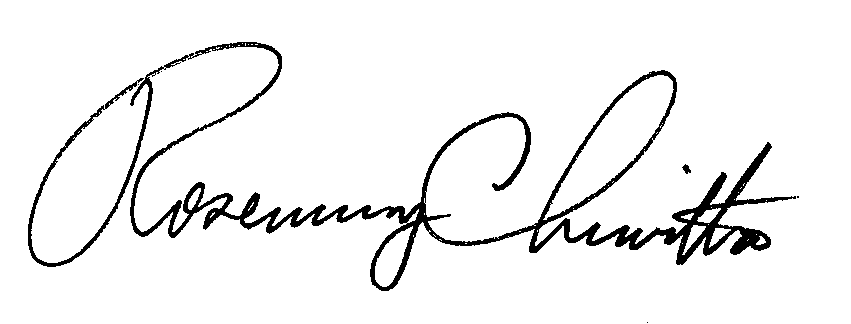 Secretary